Поздимирський  навчально - виховний комплекс«Загальноосвітня школа І-ІІ ступенів - дошкільний підрозділ»Червоноградської міської ради Львівської областіПРОТОКОЛ (КОПІЯ)24.03.2022                                                                                    № 13Засідання педагогічної ради Поздимирського  навчально - виховного комплексу «Загальноосвітня школа І-ІІ ступенів - дошкільний заклад»Голова педагогічної ради – Л.В.Горбай секретар  - Н.Г.Михалюк.Присутні:   17 педагогічних працівниківВідсутні: -    2 ( Кіричук  О.В., Москаль Н.Б.)Порядок денний:Про вибір підручників для 5, 6 класу (Бузікевич Л.Д.)СЛУХАЛИ:Бузікевич Л.Д. керівника комісії з вибору підручників для 5- 6 класу  , яка повідомила, що відповідно до листа Міністерства освіти і науки України від 09.03.2023 №1/3407-23 «Про забезпечення виконання наказу МОНвід 30 вересня 2022 року № 870 (зі змінами)», листа Центру професійного розвитку педагогічних працівників Червоноградської міської ради від 13.03.2023 № 01-11/112 здійснено  вибір підручників для учнів 5,6 класу та познайомила із спискомУХВАЛИЛИ:1.Здійснити замовлення  обраних підручників для учнів 5,6 класу на 2023-2024н.р.(додаток 1).2.До 04.04.2023 р. відповідальному за замовлення підручників Бузікевич Л.Д. передати результати вибору (замовлення) в паперовому  та  електронному вигляді  у  відділ освіти Червоноградської міської ради.3. Заступнику директора Михалюк Е.Т. оприлюднити копію протоколу педагогічної ради на сайті школи 12.04.2023р.                                                                                                  Додаток 1                                                                              Педагогічна рада Поздимирського НВК                                                                                                           від 24.03.2023 № 13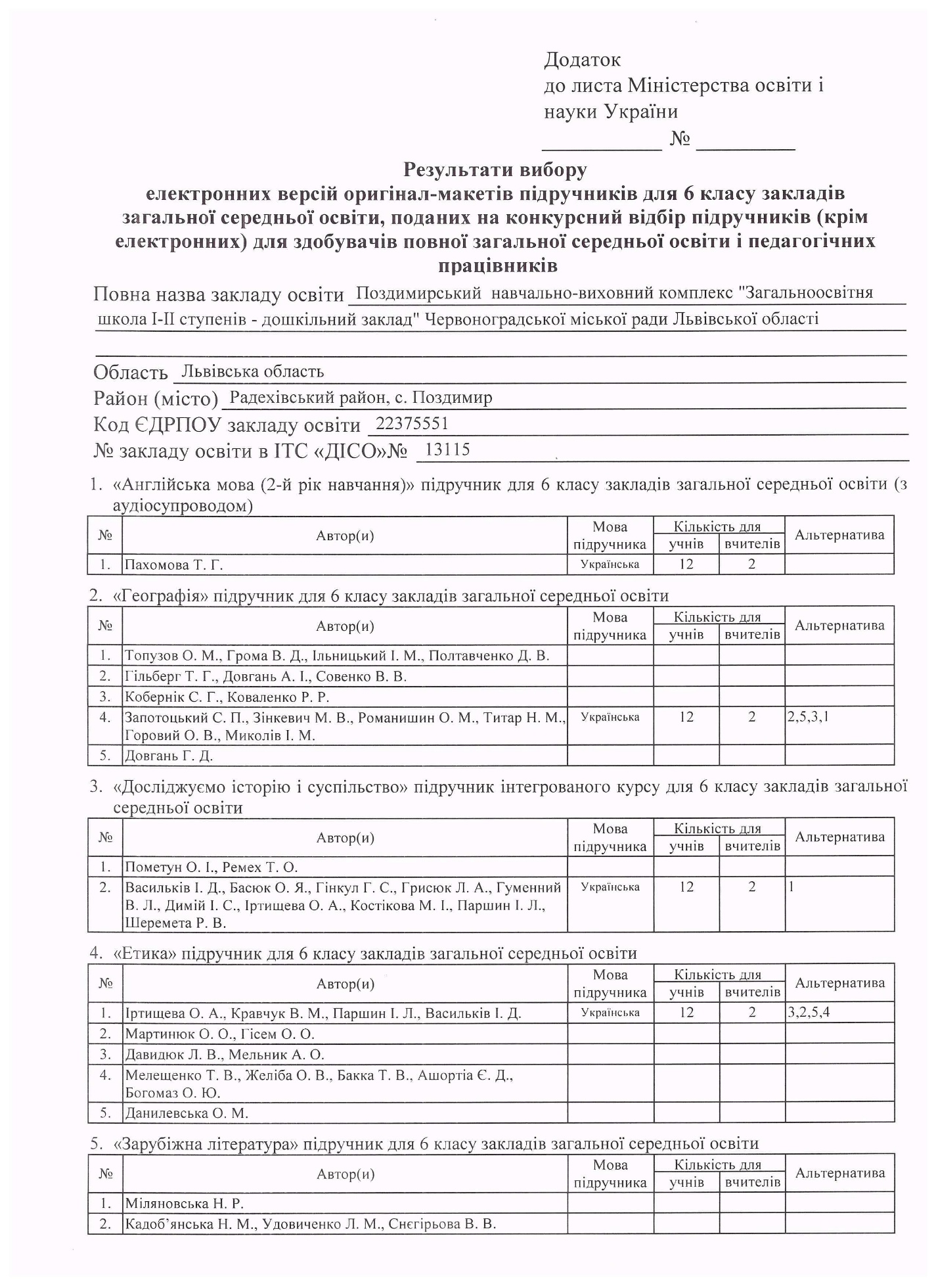 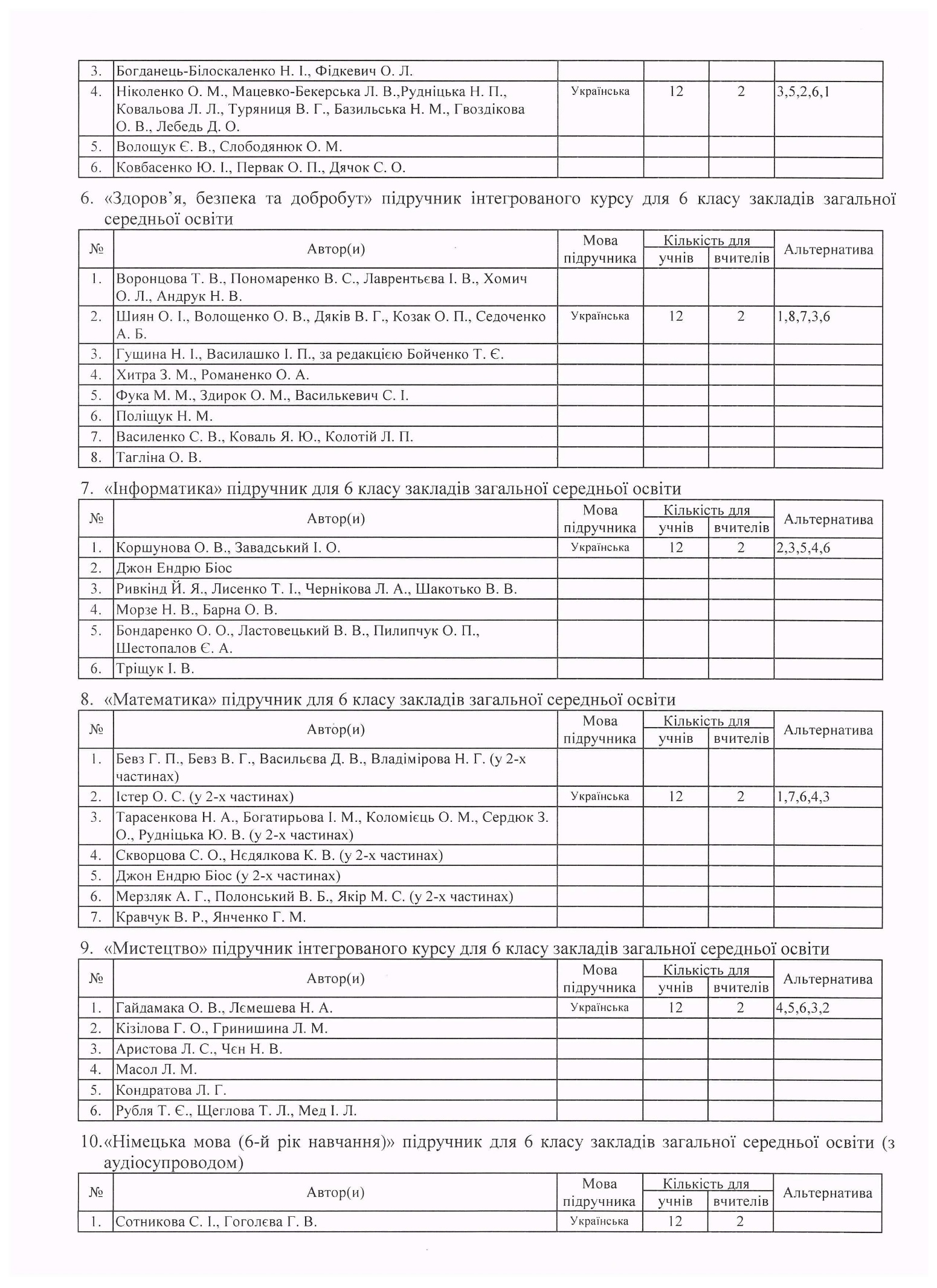 Голова педагогічної ради                    Л.В.Горбай                             Секретар                                               Н.Михалюк                                                            